ОТДЕЛ ОБРАЗОВАНИЯ БАШМАКОВСКОГО РАЙОНА ПЕНЗЕНСКОЙ ОБЛАСТИМуниципальное бюджетное общеобразовательное учреждение средняя общеобразовательная школа с.ВысокоеРассмотрен:                                                                                     Утвержден:Педагогическим советом                                                  приказом № 93  от  «31» августа  2021г.МБОУСОШ с.Высокое                                                    директор    МБОУСОШ с. Высокое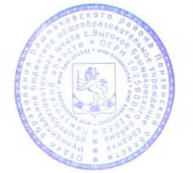 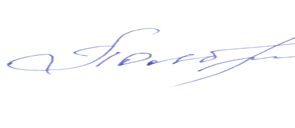  Протокол № 1 от «27» августа 2021 г.                                                                     Н.М.ПоловинкинаПланвоспитательной работы средней  школыМБОУСОШ с.Высокоена 2021-2022 уч.г.с.Высокое2021г.Среднее общее образование (10--11 классы)Модуль 1.«Ключевые общешкольные дела»Модуль 1.«Ключевые общешкольные дела»Модуль 1.«Ключевые общешкольные дела»Модуль 1.«Ключевые общешкольные дела»Модуль 1.«Ключевые общешкольные дела»№п/пСодержание деятельности,мероприятияУчастникиСрокиОтветственные1.Торжественная линейка, посвящённая Дню знаний, единый классный час10-1101.09.21г.Заместитель директора по УВР, старшая вожатая, классные руководители2.Всероссийский  открытый урок «ОБЖ»  10-1101.09.21гКлассные руководители3.День солидарности в борьбе с терроризмом «Мы помним Беслан»10-1103.09.21г.Заместитель директора по УВР, старшая вожатая,классные руководители4. Международный день распространения грамотности10-1108.09.21г.Классные руководители5.125 лет со дня рождения В.Л.Гончарова10-11 11.09.21г Учителя математики6.Всероссийская акция «Вместе, всей семьей»10-1117.09.21гКлассные руководители7.Неделя безопасности дорожного движения10-1125-29.09.21Классные руководители, отряда ЮИД8.Мероприятия месячников безопасности и гражданской защиты детей (по профилактике ДДТТ, пожарной безопасности, экстремизма, терроризма, разработка схемы-маршрута «Дом-школа-дом», учебно-тренировочная эвакуация учащихся из здания)10-11сентябрьклассные руководители, учительОБЖ9.Осенний День Здоровья10-11сентябрьУчитель физкультуры10.Участие в акции «ВторБум»10-11В течении месяцаКлассные руководители, старшая вожатая11.Всероссийский открытый урок ОБЖ (приуроченный ко Дню гражданской обороны Российской Федерации)10-1104.10.21г.Учителя ОБЖ12.Праздничные мероприятия, посвящённые Дню Учителя.10-1105.10.21г.Заместитель директора по УВР, старшая вожатая, классные руководители, 11 класс.13.Классные часы «Террористические акты. Экстремизм. Их последствия»10-11Октябрь Классные руководители, старшая вожатая,14.День народного единства10-1104.11.21г.Заместитель директора по УВР, Классные руководители 15. 200-летие со Дня рождения Ф. М.Достоевского10-1111.11.21г.Учитель литературы, библиотекарь16.Урок толерантности «Все мы разные, но мы вместе»10-1116.11.21г.Классные руководители17.Урок здоровья «Всё о гриппе, ОРВИ, ОРЗ и коронавирусной инфекции. Меры безопасности. Вакцинация».10-1118.11.-26.11.21г.Заместитель директора по УВР, классные руководители18.310 лет со дня рождения М.В.Ломоносова10-1120.11.21г.Классные руководители19.День начала Нюрнбергского процесса10-1120.11.21г.Учителя истории20.Общешкольноемероприятие, посвященноеДню матери10-1126.11.21г.Заместитель директора по УВР, старшая вожатая, классные руководители, 5 класс.21.Осенний бал.10-1129.10.21г.Заместитель директора по УВР, старшая вожатая, классные руководители, 10 класс.22.Всемирный день  борьбы со СПИДом (классные часы, профилактические беседы, лекции, диспуты, игры, видеоролики)10-1101.12.-10.12.21г.Классные руководители, старшая вожатая23.День неизвестного солдата10-113.12.21г.Учитель истории24.Акция «Красная лента»10-1110.12.21г.Заместитель директора по УВР, старшая вожатая, классные руководители25.200-летие со дня рождения Н.А.Некрасова10-1110.12.21г.Библиотекарь 26.Уроки воинской славы, посвящённые «Дню героев Отечества»10-1109.12.21г.Классные руководители27.Акция «Мы граждане России» посвящённая Дню Конституции РФ10-1110.12.-14.12.21г.Классные руководители28.165 лет со дня рождения И.И. Александрова10-1125.12.21г.Учитель математики29.Новогодний праздник	10-1127.12.21г.Классные руководители30.Час памяти «Блокада Ленинграда»10-1127.01.22г.Классные руководители31.Конкурс патриотической песни «Февральский ветер»10-1113.02.22г.Заместитель директора поУВР, старшая вожатая классные руководители32.День памяти о россиянах, исполнявших служебный долг за пределами Отечества10-1115.02.22г.Классные руководители33.Семейный спортивный праздник, посвященный Дню защитника Отечества10-1120.02.22г.Классные руководители34.Всероссийский открытый урок «ОБЖ»10-1101.03.22гУчительОБЖ35.Праздничный концерт «В этот день особенный», посвящённый 8 Марта10-1105.03.22г.Заместитель директора по УВР, старшая вожатая, классные руководители, 8 класс.36.День воссоединения Крыма с Россией10-1118.03.22г.Классные руководители, учителя истории37.Всероссийская неделя музыки 10-1121.03-27.03.22г.Классные руководители, учителя музыки,МХК38.Всероссийский открытый урок «ОБЖ» (день пожарной охраны)10-1130.04.22Учитель ОБЖ39.Школьный концерт «Великой Победе посвящается…»10-1107.05.22г.Заместитель директора по УВР, старшая вожатая, классные руководители, 6 класс.40.Уроки мужества10-1101.05-10.05.22г.классные руководители41.День Победы: акции «Бессмертный полк», «Георгиевская ленточка», «Окна Победы», «Диктант Победы»10-1109.05.2022г.Заместитель директора по УВР, старшая вожатая, классные руководители42.Торжественные линейки, посвящённые окончанию учебного года10-1125.05.2022г.Заместитель директора по УВР, старшая вожатая, классные руководители43.Выпускной вечер в школе11июньКлассные руководители, старшая вожатая44.Международный день защиты детей10-1101.06.21г.Начальники пришкольного лагеря, воспитатели45.День русского языка – Пушкинский день России1006.06.21г.Начальники пришкольного лагеря, воспитатели46.350-летие со дня рождения Петра I1009.06.21г.Начальники пришкольного лагеря, воспитатели47.День России1012.06.21г.Начальники пришкольного лагеря, воспитатели48.День памяти и скорби1022.06.21г.Начальники пришкольного лагеря, воспитатели49.День семьи, любви и верности10-1108.07.21г.Начальники пришкольного лагеря, воспитатели50.День государственного флага России1022.08.21г.Классные руководителиМодуль 2.«Классное руководство»Модуль 2.«Классное руководство»Модуль 2.«Классное руководство»Модуль 2.«Классное руководство»Модуль 2.«Классное руководство»1.Проведениеклассныхчасов по планам классных руководителей10-11сентябрь-майКлассные руководители2.Единый классный час, посвящённый праздникуДень знаний10-1101.09.21г.Классные руководители3.Всероссийский урокбезопасности в рамках Месячникагражданской защиты10-1106.09.-17.09.21г.Классные руководители4.Составление социальногопаспортакласса10-11сентябрьКлассные руководители5.Организационныеклассные ученическиесобрания «Правила внутреннегораспорядка. Правила поведения вшколе»10-1120.09.-25.09.21г.Классные руководители6.День народного единства10-1104.11.21г.Классные руководители7.Проведение инструктажей перед осенними каникулами10-1125.10.-29.09.21г.Классные руководители8.Проведение мероприятий на осеннихканикулах (организация поездок, экскурсий, походов и т. д.)10-1130.10.-08.11.21г.Классные руководители9.Классные мероприятия, посвящённыеДнюматери10-1120.11.-28.11.21г.Классные руководители10.Классные часы«Все ребята знать должныосновной закон страны», посвящённые ДнюКонституции РФ10-1110.12.-14.12.21г.Классные руководители11.МастерскаяДедаМороза(подготовкак новомугоду: украшениеклассов, выпуск праздничныхгазет, подготовка поздравленийи т. д.)10-1120.12.-30.12.21г.Классные руководители12.Проведение профилактическихбесед и инструктажей передканикулами10-1124.12.-28.12.21г.Классные руководители13.Классные мероприятия, посвящённые празднику «8 марта»10-1101.03.-07.03.22г.Классные руководители14.Участие в праздничныхмероприятиях, посвящённых ДнюПобеды10-1130.04.-06.05.22г.Классные руководители15.Линейки, посвящённые окончаниюучебного года10-1123.05.-27.05.22г.Классные руководители16.Проведение инструктажей перед летними каникулами «Безопасноелето»10-1123.05.-27.05.22г.Классные руководители17.Организациялетней занятости10-11июнь-августКлассные руководителиМодуль 3. «Курсы внеурочнойдеятельности»Модуль 3. «Курсы внеурочнойдеятельности»Модуль 3. «Курсы внеурочнойдеятельности»Модуль 3. «Курсы внеурочнойдеятельности»Модуль 3. «Курсы внеурочнойдеятельности»1.«Растимпатриотов»10-11 сентябрь-майСидорова Н.А.2.«Юный турист»10сентябрь-майШишканов А.М.3.«ОФП»11сентябрь-майШишканов А.М.4.«Решение исследовательских задач»11сентябрь-майКожевников С.Ф.5.«Финансовая грамотность»10-11сентябрь-майКузнецов Ю.Г.6.«Решение задач повышенной сложности в ходе подготовки к ЕГЭ»10-11сентябрь-майКожевникова Т.И.Модуль 4. «Школьныйурок»Модуль 4. «Школьныйурок»Модуль 4. «Школьныйурок»Модуль 4. «Школьныйурок»Модуль 4. «Школьныйурок»1.Тематический урок,посвящённый ДнюЗнаний10-1101.09.21г.Классные руководители2.Урок безопасности10-1115.09.21г.Классные руководители3.Уроки по Календарюзнаменательных событий и дат10-11сентябрь-майКлассные руководители 4.Интегрированныеуроки по пропаганде и обучению основам здорового питания10-11сентябрь-майКлассные руководители5.Всероссийский урокбезопасности обучающихсяв сети Интернет10-1120.09.21г.Классные руководители6.Всероссийский «УрокЦифры».10-1107.10.21г.Классные руководители7.310 лет со дня рождения русского ученого, поэта, мыслителя Михаила Васильевича Ломоносова10-11Ноябрь Библиотекарь 8.Урок национальнойкультуры«Мыразные, но мы вместе»10-1126.11.21г.Классные руководители9.Урок памяти, посвящённый Днюнеизвестного солдата10-1102.12.21г.Классные руководители классов10.Урок мужества,посвящённый ДнюГероев Отечества10-1109.12.21г.Классные руководители11.Выставка книг: 120 лет со дня рождения русского писателя, критика, публициста Александра Александровича Фадеева10-11Декабрь Библиотекарь12.Книжная выставка: 85 лет со дня рождения русской поэтессы Беллы Ахатовны Ахмадулиной (1937–2010). 115 лет со дня рождения русской писательницы Зои Ивановны Воскресенской (Рыбкиной)10-11Апрель Библиотекарь13.Библиотечный урок: о Великой отечественной войне,  посвященная  77- летию Победы10-11Май Библиотекарь Модуль 5. «Самоуправление»Модуль 5. «Самоуправление»Модуль 5. «Самоуправление»Модуль 5. «Самоуправление»Модуль 5. «Самоуправление»1.Выборы лидеров, активовклассов, распределениеобязанностей.10-11сентябрьКлассные руководители2.Общешкольное выборноесобрание обучающихся: выдвижениекандидатурот классоввСоветстаршеклассников, голосование ит.п.10-11сентябрьСтаршаявожатая3.Работав соответствиисобязанностями10-11В течениегодаКлассные руководители4.Отчетперед классом опроведенной работе10-11майКлассные руководители5.Общешкольноеотчетноесобрание обучающихся:опроделаннойработе. Подведениеитогов работызагод10-11майСтаршаявожатаяМодуль 6. «Детскиеобщественныеобъединения»Модуль 6. «Детскиеобщественныеобъединения»Модуль 6. «Детскиеобщественныеобъединения»Модуль 6. «Детскиеобщественныеобъединения»Модуль 6. «Детскиеобщественныеобъединения»1.Участие в проектах иакциях РДШ, Юнармии10-11сентябрь-майРуководитель РДШ,Юнармии,  классные руководители2.Работа по плануЮИДД10-11сентябрь-майРуководитель ЮИДД,классные руководители3.Участие в проектах различного уровня(конкурсах, играх,программах и т.д.)10-11сентябрь-майРуководитель, классные руководителиМодуль 7. «Экскурсии, экспедиции,походы»Модуль 7. «Экскурсии, экспедиции,походы»Модуль 7. «Экскурсии, экспедиции,походы»Модуль 7. «Экскурсии, экспедиции,походы»Модуль 7. «Экскурсии, экспедиции,походы»1.ЭкскурсиивмузеиРоссии, посещениехрамовицерквей.(вертуальные)10-11сентябрь-майКлассные руководители2.Экскурсииврайонный краеведческиймузейврамках проекта«Культурнаясуббота»10-11сентябрь-майКлассные руководители3.Экскурсияв«Аллею Героев»в рамкахреализациипроекта «Культурнаясуббота»10-11сентябрь-майКлассные руководители4.Экскурсии в музеи, пожарную часть, предприятия10-11сентябрь-майКлассные руководителиМодуль 8. «Профориентация»Модуль 8. «Профориентация»Модуль 8. «Профориентация»Модуль 8. «Профориентация»Модуль 8. «Профориентация»1.Классный час «Мирпрофессий».Профориентационнаяигра, просмотр презентаций.10-11В течение годаклассныеруководители2.Трудовыедесанты поуборке территориишколы изакрепленныхтерриторий10-11В течениемесяцаЗаместительдиректорапо УВР, классные руководители, старшая вожатая3.Видеоролики «Профессии нашихродителей»10-11ноябрьКлассные руководители4.Трудоваяпрактика10-11В течениелетаЗаместительдиректорапо УВР, классные руководители5.Проведение тематических классных часов по профориентации10-11сентябрь-майКлассные руководители6.Участие впроекте«Большая перемена»10-11сентябрь-майКлассные руководители7.Дниоткрытыхдверейв среднихспециальныхучебныхзаведенияхивузах.10-11сентябрь-майКлассные руководители8.Участие впрограммах,направленныхна реализациюнациональныхпроектов: «ПроеКТОриЯ»,WorldSkils,«Билетвбудущее»,«Большая перемена».10-11сентябрь-майКлассные руководители, старшая вожатая9.Участие воВсероссийскомдистанционном конкурсесоциально-значимыхпроектов«Проектория»10-11сентябрь-декабрь Классные руководители, старшая вожатаяМодуль 9. «Школьные и социальные медиа»Модуль 9. «Школьные и социальные медиа»Модуль 9. «Школьные и социальные медиа»Модуль 9. «Школьные и социальные медиа»Модуль 9. «Школьные и социальные медиа»1.Участие в создании и наполнении информации для сайта школы10-11сентябрь-майКлассные руководители2.Участие в съёмках информационных и праздничных роликов10-11сентябрь-майКлассные руководителиМодуль 10.«Организацияпредметно-эстетическойсреды»Модуль 10.«Организацияпредметно-эстетическойсреды»Модуль 10.«Организацияпредметно-эстетическойсреды»Модуль 10.«Организацияпредметно-эстетическойсреды»Модуль 10.«Организацияпредметно-эстетическойсреды»1.Выставкирисунков,фотографий творческих работ,посвященныхсобытиям ипамятным датам10-11В течениегодаКлассные руководители2.Оформление классныхуголков10-11В течениегодаКлассные руководители3.Трудовыедесанты поуборкетерриториишколы10-11В течениегодаКлассные руководители4.Трудовойдесантпо озеленениюшкольных клумб10-11Сентябрь,апрельКлассные руководители5.Праздничноеукрашениекабинетов, оконкабинета10-11В течениегодаКлассные руководителиМодуль 11.«Работа с родителями»Модуль 11.«Работа с родителями»Модуль 11.«Работа с родителями»Модуль 11.«Работа с родителями»Модуль 11.«Работа с родителями»1-4апрель1.Общешкольные родительское собрание 10-11Сентябрь-майЗам. директора по УВР2.Классные родительскиесобрания10-11В течении годаКлассные руководители3.Информационноеоповещение родителей через сайт школы, ВК, социальные сети10-11сентябрь-майЗам. директора по УВР, педагог – психолог,классные руководители, старшая вожатая4.Индивидуальные консультации10-11сентябрь-майЗам. директора по УВР,педагог – психолог,классные руководители5.Работа Советапрофилактики с детьми группы риска, состоящими наразных видах учёта, неблагополучными семьями повопросам воспитания и обучения детей10-11сентябрь-майЗам. директора по УВР, педагог – психолог,классные руководители6.Участие родителей вклассных и общешкольных мероприятиях10-11сентябрь-майКлассные руководители